  The Complete Textile Monthly From Textile TechnologistsPeriod 	: 	From………................................to…………………………………….Name  	:	……………………………………………………………….....................			Designation	:	……………………………………………………………………………..Address	:	……………………………………………………………………………...				Company	:	……………………………………………………………………………...Signature 	:	………………………………………………………………………………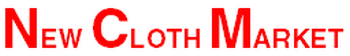 Published byIIMSAHMEDABADSubscription 	:	------------------------------------------------------For India  	: 	1 year  : Rs. 600/-  		2 years : Rs. 1100/-		3 years : Rs. 1500/-------------------------------------------------------Add Rs. 50/- for outstation cheques.------------------------------------------------------Overseas 	: 	US$ 125/- for 1 year------------------------------------------------------SUBSCRIPTION APPLICATION FORM PAYMENT MUST ACCOMPANY FORMMake Cheque/draft payable to :Indian Industrial & Management Services39/1, Pankaj Society, Bhatha, Paldi, AHMEDABAD-380007. INDIAMobile : 9824356125 Ph : 40066460 Telefax : 91-79-26632831 (Editor Mobile :987926 0064)Internet: http://www.newclothmarketonline.comEmail : iimsad1@sancharnet.inIf you are not a subscriber then become one by filling up this form TODAY